Year 3 Yearly Overview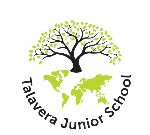 Autumn 1Autumn 1Autumn 2Spring 1Spring 2Summer 1Summer 1Summer 2TopicDigging Up the PastDigging Up the PastExplorers and ExplosionsExplorers and ExplosionsWorld-Shaping CivilisationsWorld-Shaping CivilisationsWorld-Shaping CivilisationsPlants and PotionsEnglishPlease see the medium-term plan for more detailed information.Where the Wild Things AreStone Age Boy How to Catch a Woolly MammothWhere the Wild Things AreStone Age Boy How to Catch a Woolly MammothArthur and the Golden RopePolar Express (2 weeks-linked to Christmas and Nativity)Epos: The Flame Bird – Beast QuestEscape From Pompeii (picture book version)Whole School Text: Found Cinderella of The NileAn Interview with CleopatraWhole School Text: Found Cinderella of The NileAn Interview with CleopatraThe Lost Civilizations of Latin AmericaWeslandiaFlight of the Honeybee (3 weeks)George’s Marvellous MedicineReading JourneySir Scallywag and the Deadly Dragon PooNon-fiction: The First DrawingPet DragonNon-fiction: The Stone AgeSORA reading sessions PMSir Scallywag and the Deadly Dragon PooNon-fiction: The First DrawingPet DragonNon-fiction: The Stone AgeSORA reading sessions PMChocolate CakeI don’t like poetry – Joshua SegalThe Fantastic Flying Books of Mr Morris Lessmore (Book and Film Animation)Fortunately the MilkNon-fiction: Horrible Histories: Awful EgyptiansKing Coo: The Curse of the Mummy’s GoldNon-fiction: Horrible Histories: Awful EgyptiansKing Coo: The Curse of the Mummy’s GoldKing Coo: The Curse of the Mummy’s GoldThe Secret GardenGeorge’s Marvellous MedicineMathsPlease see the medium-term plan.Please see the medium-term plan.Please see the medium-term plan.Please see the medium-term plan.Please see the medium-term plan.Please see the medium-term plan.Please see the medium-term plan.Please see the medium-term plan.ScienceRocks and SoilsRocks and SoilsSkeletonsMagnets Light & DarkLight & DarkStates of matterPlants(Wisley Trip)FrenchWe’re Off To France!GreetingsWe’re Off To France!GreetingsNouns & NumbersColours & NumbersClassroom ObjectsStorybook: Le Reve de Mimi & FoodStorybook: Le Reve de Mimi & FoodStorybook: Le Reve de Mimi & FoodHistory/ GeographyHistory: Stone, Bronze & Iron AgeStone Age (+Workshop)History: Stone, Bronze & Iron AgeStone Age (+Workshop)History: The Romans (+Butser)Geography: Volcanoes & EarthquakesGeography: Volcanoes & Earthquakes History: Ancient Egypt Geography: Volcanoes & Earthquakes History: Ancient Egypt History: Ancient Egypt (+parent gallery)Geography Day: Geography:Local AreaPSHEKeeping SafeKeeping SafeI Love MeMaintaining FriendshipsPositive RelationshipsCommunityCommunityRight & WrongHealthy Relationships WeekArtPrinting (Dragons)Printing (Dragons)MondrianSculptureSculptureSketching FlowersDesign and TechnologyCooking & Nutrition - Healthy LivingSewing Hieroglyphic CartouchesHydraulicsReligious EducationWarnings (Christianity) Double ConceptNativityNativityPeace (The Buddhist faith)Wisdom(The Buddhist faith)Temptation and Trees as a Symbol(Christianity)Double ConceptComputingScratch Tinkering/ Scratch insectScratch Tinkering/ Scratch insectPowerpointComputer networks SystemsStop frame animationcreating mediaProbot – shorter unitProbot – shorter unitBranching databaseData and informationAdditionalcomputingOnline safety 1 lesson per half term (Use previous unit but break up)Online safety 1 lesson per half term (Use previous unit but break up)Online safety 1 lesson per half term (Use previous unit but break up)Online safety 1 lesson per half term (Use previous unit but break up)Online safety 1 lesson per half term (Use previous unit but break up)Online safety 1 lesson per half term (Use previous unit but break up)Online safety 1 lesson per half term (Use previous unit but break up)Online safety 1 lesson per half term (Use previous unit but break up)Physical EducationOutdoor: Cross Country & FitnessOutdoor: Tag RugbyOutdoor: Cross Country & FitnessOutdoor: Tag RugbyIndoor: GymnasticsOutdoor: FootballIndoor: GymnasticsOutdoor: HockeyIndoor: DanceOutdoor: NetballOutdoor: Tennis Outdoor: Cricket Outdoor: Tennis Outdoor: Cricket Indoor: Swimming Outdoor: AthleticsMusicSingingBody PercussionUkulele